This form is to accompany the submission of a PhD that contains research reported in published or unpublished work. Please include one copy of this form for each co-authored work. This form along with the published work should, under normal circumstances, appear in an Appendix.Authorship Declaration FormPublication Details:Nature/extent of my contribution to the work detailed above is as follows:The following co-authors contributed to the work (all contributing co-authors):The undersigned hereby certify that the above declaration correctly reflects the nature and extent of the student's and co-author's contribution to this work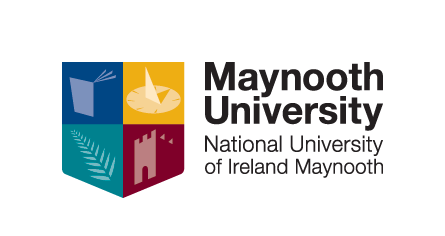 Maynooth UniversityDepartment of GeographyThesis Chapter/PagesPublication titlePublication statusType of publication Publication citationNature/Extent of ContributionLead author  Yes NoNameNature of contributionNameSignatureDateStudentCo-author 1Co-author 2Co-author 3